PAKTA INTEGRITASSaya yang bertanda tangan di bawah ini: Nama		: No. Identitas	: Alamat		: Pekerjan	: Bertindak    untuk    dan    atas    nama     diri     sendiri     dalam     rangka pengadaan Penyedia Jasa Lainnya Perorangan Belanja Jasa Tenaga Ahli Petugas Pengelola Arsip Dinamis pada Badan Perencanaan Pembangunan Daerah Provinsi DKI Jakarta pada dengan ini menyatakna bahwa:Tidak akan melakukan praktik Korupsi, Kolusi, dan Nepotisme;Akan melaporkan kepada PA/KPAJAPIP jika mengetahui teıjadinya praktik Korupsi, Kolusi, dan Nepotisme dalam proses pengadaan ini;Akan mengikuti proses pengadaan secara bersih, transparan, dan profesional untuk memberikan hasil kerja terbaik sesuai ketentuan peraturan perundang- undangan; dan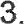 Apabila melanggar hal-hal yang dinyatakan dalam angka 1, 2, dan 3 maka bersedia dikenakan sanksi administratif, dikenakan sanksi Daftar Hitam, digugat secara perdata dan/atau dilaporkan secara pidana sesuai dengan peraturan perundang-undangan.Jakarta, ............ 2022Nama